PERCEPATAN PEMBANGUNAN DI WILAYAH PESISIR KABUPATEN TANGERANG MELALUI PENGEMBANGAN KAWASAN MINAPOLITANACCELERATION OF DEVELOPMENT IN THE COASTAL AREAS OF TANGERANG REGENCY THROUGH THE DEVELOPMENT OF THE MINAPOLITAN AREAKasman1, Tigoh Kurnia Mursa2 dan Dini Purbani3 1,2Program Magister Tenik Kajian Pembangunan Perkotaan dan Wilayah Fakultas Teknik, Universitas Krisnadwipayana Jl. Raya Jatiwaringin, RT. 03 / RW. 04, Jatiwaringin, Pondok Gede, Jakarta Timur, 13077. Hp 0811988444E-mail: uzai2206@gmail.com3Badan Pusat Riset Kelautan BRSDM KKP (Badan Riset Sumber Daya Manusia Kementerian Kelautan dan Perikanan)Jalan Pusir Putih 1 Ancol Timur, JakartaDiterima tanggal: ……., diterima setelah perbaikan: ……, disetujui tanggal: ……ABSTRAKKabupaten Tangerang ditetapkan sebagai Kawasan Minapolitan dengan tujuan agar dapat menjadi pusat pertumbuhan ekonomi di wilayah pesisir sekaligus mengurangi kesenjangan antar wilayah. Namun harapan tersebut belum dapat terwujud mengingat konsep pengembangan minapolitan di Kawasan ini belum dirumuskan dengan baik. Penelitian ini bertujuan merumuskan konsep pengembangan Minapolitan di wilayah pesisir Kabupaten Tangerang sehingga terjadi percepatan pertumbuhan ekonomi. Penelitian ini menggunakan metode analisis LQ, analisis Shift Share, analisis regresi berganda, SPSS, Metode Hayami, Metode Indeks Sentralitas, dan overlay peta. Pengumpulan data dilakakukan dengan model eksploratif data primer melalui observasi lapangan dan wawancara secara random sampling. Hasil analisis menunjukkan ada tujuh kecamatan yang bisa menjadi bagian kawasan minapolitan, dengan pusat minapolitan terpilih adalah Kecamatan Kronjo dan Teluknaga. Usaha perikanan yang potensial untuk dijadikan sektor unggulan adalah usaha perikanan budidaya tambak, dengan komoditas utamanya adalah bandeng dan mujair. Percepatan pembangunan wilayah pesisir dapat dilakukan melalui peningkatan kapasitas produksi budidaya tambak bandeng, serta budidaya tambak mujair, serta peningkatan nilai tambah produksi. Hasil analisis kesesuaian lahan, maka potensi lahan yang sesuai untuk kegiatan budidaya tambak mencapai 8.215,43 Ha. Selain itu sarana prasarana pendukung kegiatan budidaya seperti ketersediaan PPI, lembaga keuangan, dan sarana prasarana wilayah lainnya juga menjadi faktor penentu keberhasilan minapolitan di Kabupaten Tangerang. Dengan menerapkan hasil penelitian ini dalam pengembangan Kawasan Minapolitan, diharapkan dapat mempercepat pembangunan di wilayah pesisir Kabupaten Tangerang.Kata Kunci : Percepatan Pembangunan; Kawasan Minapolitan, Perikanan Tambak; Sektor Unggulan; Wilayah Pesisir.ABSTRACTTangerang Regency is designated as a Minapolitan Area with the aim of becoming a center of economic growth in the coastal area. This hope has not been realized considering the concept of minapolitan development in this area has not been formulated properly. This study aims to formulate the concept of Minapolitan development in the coastal area of ​​Tangerang Regency to accelerate development. This research uses LQ analysis, Shift Share analysis, multiple regression analysis, SPSS, Hayami Method, and Centrality Index Method. The results of the analysis show that there are seven sub-districts that can become minapolitan areas, with the selected minapolitan centers being Kronjo and Teluknaga. Fisheries business that has the potential to become a leading sector is aquaculture, with the main commodities being milkfish and tilapia. The results of the land suitability analysis showed that the potential for suitable land for aquaculture activities reached 8,215.43 Ha.Keywords : Accelerated Development; Minapolitan Area, Pond Fisheries; Leading Sector; Coastal Region.PENDAHULUANDalam rangka memanfaatkan potensi sumber daya wilayah pesisir di Indonesia secara optimal dan berkelanjutan, Pemerintah telah mendorong pengembangan wilayah dengan menetapkan kawasan minapolitan. Penetapan kawasan minapolitan bertujuan untuk meningkatkan pertumbuhan ekonomi wilayah sehingga dapat berkembang menjadi sebuah Kota Perikanan berbasis sumber daya perikanan. Pengembangan ekonomi kelautan akan berpengaruh terhadap daya saing suatu daerah (Manik, Iranita, Eryanto, & Sebayang, 2019) sehingga mampu melayani, mendorong, menarik, menghela kegiatan pembangunan ekonomi daerah sekitarnya dan meningkatkan kesejahteraan masyarakat (Sulistiyanti & Wahyudi, 2015).Penelitian ini dilakukan di wilayah pesisir Kabupaten Tangerang yang meliputi Kecamatan Kronjo, Kemiri, Mauk, Sukadiri, Pakuhaji, Teluknaga, dan Kosambi. Wilayah ini telah ditetapkan sebagai Kawasan Minapolitan melalui  (Kementerian Kelautan dan Perikanan Republik Indonesia, 2010) tentang Penetapan Kawasan Minapolitan, dan dipertegas melalui Peraturan Daerah Kabupaten Tangerang  tentang Rencana Tata Ruang Wilayah Kabupaten Tangerang (Bupati Tangerang, 2011). Pengelolaan sumberdaya wilayah pesisir Kabupaten Tangerang yang ditetapkan sebagai Kawasan minapolitan sampai saat ini belum dilakukan secara optimal. Data menyebutkan bahwa produktivitas perikanan budidaya di Kabupaten Tangerang masih jauh di bawah produktivitas Kabupaten Serang (11,8 Ton/Ha) dan Kota Cilegon (68,75 Ton/Ha), selain itu sektor perikanan masih terfokus pada kegiatan primer (di hulu) nya saja, dan jumlah unit pengolahan ikan di Kabupaten Tangerang sebesar 246 unit, masih kalah jauh dari Kabupaten Pandeglang yaitu sebesar 394 unit (BPS Provinsi Banten, 2018). Lebih lanjut berdasarkan (Kementerian Kelautan dan Perikanan Republik Indonesia, 2017) tentang Estimasi Potensi, Jumlah Tangkapan yang Diperbolehkan, dan Tingkat Pemanfaatan Sumber Daya Ikan di Wilayah Pengelolaan Perikanan Negara Republik Indonesia (WPPNRI), untuk WPPNRI 712 dimana wilayah pesisir Kabupaten Tangerang masuk didalamnya,  menunjukkan kondisi yang sudah fully-exploited, sehingga pengembangan sektor perikanan tangkap di wilayah ini relatif terbatas.Secara lokal, pemanfaatan sumber daya di wilayah pesisir Kabupaten Tangerang yang belum optimal tersebut berdampak pada lambatnya pertumbuhan ekonomi di wilayah pesisir tersebut. Dalam konstelasi wilayah Kabupaten Tangerang, terjadi kesenjangan wilayah antara wilayah pesisir Kabupaten Tangerang dengan wilayah bagian lainnya di Kabupaten Tangerang, khususnya di bagian selatan  meliputi Kecamatan Balaraja, Cikupa, dan Curug. Indikasi terjadinya ketimpangan dapat dilihat dari sebaran penduduk miskin di Kabupaten Tangerang, dimana jumlah penduduk miskin di wilayah pesisir Kabupaten Tangerang mencapai 33,57% dari total penduduk miskin di Kabupaten Tangerang (BPS Provinsi Banten, 2018). Sebagai upaya untuk menciptakan percepatan pembangunan wilayah pesisir Kabupaten Tangerang, maka dirasa perlu untuk mengoptimalkan pemanfaatan potensi sumber daya yang ada melalui pendekatan minapolitan. Penelitian ini bertujuan untuk merumuskan konsep dan strategi percepatan pembangunan di wilayah pesisir melalui pendekatan minapolitan dengan mengidentifikasi potensi yang dapat dikembangkan dalam mengurangi ketimpangan antara wilayah pesisir dan wilayah lainnya, mengidentifikasi faktor utama percepatan pembangunan melalui minapolitan di wilayah pesisir, dan menyusun konsep pengembangan minapolitan di wilayah pesisir, yang mencakup pentahapan pengembangan, kelembagaan pengelola Kawasan Minapolitan, dan perencanaan.Penelitian ini dilakukan dengan menggunakan beberapa metode analisis, yaitu metode analisis deskriptif, analisis LQ dan analisis Shift Share, metode analisis regresi berganda, SPSS, Metode Hayami, indeks sentralitas, dan overlay peta. Tiap metode digunakan untuk analisis yang berbeda-beda, dimana hasilnya dapat dijadikan acuan dalam memformulasikan konsep dan strategi akselerasi pembangunan dengan pendekatan minapolitan. Dengan pendekatan ini, diharapkan kapasitas produksi untuk kegiatan primer dapat ditingkatkan, kegiatan hulu hingga hilir di Kabupaten Tangerang dapat lebih berkembang, sehingga dapat mendorong peningkatan pendapatan masyarakat, dan pada akhirnya dapat mendorong pertumbuhan ekonomi wilayah.BAHAN DAN METODEMetode analisis deskriptif digunakan untuk mengidentifikasi ketimpangan antar wilayah di Kabupaten Tangerang, yaitu antara wilayah pesisir dan non pesisir. Metode analisis deskriptif untuk mengidentifikasi ketimpangan dilakukan dengan membandingkan proporsi penduduk miskin di kedua wilayah (wilayah pesisir dan non pesisir) di Kabupaten Tangerang. Selain itu, juga digunakan untuk mengidentifikasi pemenuhan syarat pengembangan minapolitan di wilayah pesisir Kabupaten Tangerang dengan membandingkan potensi dan kapasitas yang dimiliki wilayah pesisir Kabupaten Tangerang dengan persyaratan serta ketentuan teknis Kawasan Minapolitan.Metode LQ dapat digunakan untuk mengetahui komoditas unggulan perikanan laut (Ridwan, Kasmi, & Putri, 2019). Indikator yang digunakan adalah komoditas perikanan di Provinsi Banten dan Kabupaten Tangerang. Dengan metode LQ, maka dapat diidentifikasi potensi unggulan di pesisir Kabupaten Tangerang yang dapat menjadi faktor kunci pembangunan wilayah, yang diidentifikasi nilai LQ > 1 (Manullang, Rusgiyono, & Warsito, 2018).Rumus dari  ……………………………………………………………… (1)di mana: Vis = komoditas perikanan tertentu di Kabupaten TangerangVs = komoditas perikanan total di Kabupaten TangerangVir = komoditas perikanan tertentu di Provinsi BantenVs = komoditas perikanan total di Provinsi BantenMetode shift share atau sering disebut juga metode analisis pergerseran dapat digunakan untuk mengidentifikasi sektor unggulan kelautan yang akan dikembangkan (Wahdaniyah, Jufriadi, & Surur, 2018). Metoda analisa pergeseran ini terdiri dari:National Share, dengan rumus sebagai berikut:   ……………………………………………………………… (2)Dari hasil perhitungan, bila: Nilai NS(+) = nilai positif artinya peran Provinsi Banten dalam pertumbuhan sektor di Kabupaten Tangerang bernilai positif, Nilai NS(-) = nilai negatif artinya peran Provinsi Banten dalam pertumbuhan sektor di Kabupaten Tangerang bernilai negatif.Proporsional Shift, dengan rumus sebagai berikut:   ……………………………………………………….(3)Dari hasil perhitungan, bila:Nilai PS(+) = nilai positif artinya Kabupaten Tangerang berspesialisasi pada sektor yang pada level Provinsi Banten tumbuh lebih cepat, Nilai PS(-) = nilai positif artinya Kabupaten Tangerang berspesialisasi pada sektor yang pada level Provinsi Banten tumbuh lebih lambat.Diferensial Shift, dengan rumus sebagai berikut:   …………………………………………………………..(4)Dari hasil perhitungan, bila:Nilai DS(+) = nilai positif artinya pertumbuhan sektor di Kabupaten Tangerang lebih cepat dibandingkan pertumbuhan sektor di Provinsi Banten, Nilai DS(-) = nilai positif artinya pertumbuhan sektor di Kabupaten Tangerang lebih lambat dibandingkan pertumbuhan sektor di Provinsi Banten.Adapun tiap variabel adalah:NS		: National SharePS		: Proportional ShiftDS		: Differential ShiftEntn		: total PDRB di Provinsi Banten pada tahun n Ent0		: total PDRB di Provinsi Banten pada tahun 0 Enitn	: nilai sektor i di Provinsi Banten pada tahun n Enito	: nilai sektor i di Provinsi Banten pada tahun 0Eritn	: nilai sektor i di Kabupaten Tangerang pada tahun n Erito	: nilai sektor i di Kabupaten Tangerang pada Tahun 0Metode analisis regresi berganda digunakan untuk menghitung pengaruh faktor produksi perikanan terhadap jumlah produksi dari kegiatan perikanan, dengan menggunakan aplikasi SPSS. Analisis regresi berganda digunakan karena terdapat beberapa variabel yang mempengaruhi proses produksi, dimana fungsi produksi utama pada perikanan budidaya yang bersifat ekstensif adalah fungsi input dan output (Oddsson, 2020). Selanjutnya (Sumartin, 2017), menyebutkan beberapa faktor produksi perikanan budidaya, yaitu: luas kolam/tambak, pupuk, kapur, benih, pakan, obat-obatan dan probiotik, tenaga kerja.Metode analisis Indeks Sentralitas digunakan untuk mengetahui struktur/hierarki pusat-pusat pelayanan yang ada dalam suatu wilayah perencanaan pembangunan, dalam hal ini kawasan minapolitan. Pusat-pusat pelayanan ini perlu dikembangkan Dalam konsep kutub-kutub pertumbuhan diharapkan terjadinya penetesan (trickle down effect) dari kutub pusat pertumbuhan ke wilayah hinterland-nya. Teori pusat pertumbuhan ini muncul dari pemikiran Perroux pada tahun 1950 dengan teori sektor atau wilayah pertumbuhan yang tidak seimbang, yang dikenal dengan teori pembangunan terpolarisasi atau teori kutub pertumbuhan (Emalia & Farida, 2018). Rumus Indeks Sentralisasi:    …………………………………………………………………………………………. (5)Keterangan: C : Bobot Fungsi;  t : Nilai sentralitas total, yaitu 100;  T : Jumlah total fungsi.Angka nilai bobot ini menunjukkan bahwa semakin tinggi frekuensi keberadaan suatu fungsi akan semakin kecil nilai bobotnya, sebaliknya semakin rendah frekuensi keberadaan suatu fungsi, semakin tinggi nilai bobotnya.Metode analisis Hayami adalah metode yang telahh digunakan untuk menganalisis nilai tambah pada subsistem pengolahan ikan (Aji, Yudhistira, & Sutopo, 2018). Metode Hayami dilakukan dengan menggunakan prosedur yang terdapat dalam Tabel 1 berikut ini.Tabel 1.  Perhitungan nilai tambah dengan menggunakan Metode HayamiTable 1. Calucilation of added value using the Hayami Methodsumber : (Hutauruk, Tarigan, Siahaan, & Sitohang, 2018).Metode overlay peta dilakukan untuk menganalisis kesesuaian lahan tambak pada kawasan pesisir. Sebagaimana diketahui bahwa dalam penelitian ini perlu diketahui seberapa besar lahan di pesisir yang dapat digunakan untuk perikanan. Overlay merupakan proses penyatuan data dari lapisan layer yang berbeda. Secara sederhana overlay disebut sebagai operasi visual yang membutuhkan lebih dari satu layer untuk digabungkan secara fisik. Metode overlay ini dilakukan dengan menggunakan aplikasi ArcGIS.Analisis kesesuaian lahan tambak dilakukan untuk mengidentifikasi apakah keberadaan lahan tambak memiliki daya dukung yang baik atau tidak. Identifikasi kesesuaian lahan ini penting, demi keberlanjutan produksi tambak pada kawasan minapolitan. Adapun parameter kesesuaian yang digunakan dalam penelitian ini adalah kelerengan, tekstur tanah, curah hujan, jarak dari garis pantai dan tutupan lahan.HASIL DAN PEMBAHASANAnalisis Ketimpangan WilayahSecara sosial, masih ditemui permasalahan ketimpangan wilayah pesisir dibandingkan dengan wilayah non pesisir, yang menyebabkan terjadinya kemiskinan super struktural (Kristiyanti, 2016). Kebijakan pengurangan ketimpangan cenderung menjadi relatif lebih efektif untuk pengurangan kemiskinan daripada kebijakan yang mendorong pertumbuhan (Ayub, 2013), dengan demikian penilaian ketimpangan bisa dilihat dari perbedaan tingkat kemiskinan antar wilayah. Hasil analisis Ketimpangan Wilayah menunjukkan bahwa berdasarkan hasil pengelompokan dan perhitungan proporsi, dapat diidentifikasi keluarga miskin di wilayah pesisir memiliki proporsi 17,8% terhadap total jumlah keluarga, lebih besar daripada proporsi di wilayah non pesisir yaitu 8,7%. Analisis Sektor Basis dan Potensi Komoditas Perikanan UnggulanBerdasarkan hasil perhitungan shift share, dapat diidentifikasi bahwa subsektor perikanan yang tergabung dalam sektor pertanian, kehutanan, dan perikanan merupakan sektor unggulan. Aktifitas primer perikanan dibedakan kedalam aktifitas penangkapan dan budidaya (Adhihapsari, Semedi, & Mahmudi, 2014), yang dalam konteks wilayah studi adalah perikanan budidaya. Sementara, berdasarkan hasil analisis indeks LQ, dapat diketahui bahwa usaha perikanan yang potensial untuk dijadikan unggulan adalah usaha perikanan budidaya tambak.Selanjutnya, identifikasi komoditas perikanan tambak yang dapat dijadikan unggulan/ memiliki nilai kompetitif dilakukan dengan membandingkan antara produksi usaha perikanan di Kabupaten Tangerang dengan produksi usaha perikanan di Provinsi Banten. Data yang digunakan adalah data Kabupaten Tangerang Dalam Angka dan Provinsi Banten Dalam Angka Tahun 2018. Berdasarkan analisis potensi komoditas perikanan unggulan tersebut, ditemukan bahwa usaha perikanan yang potensial untuk dijadikan unggulan adalah usaha perikanan budidaya tambak, sementara komoditas perikanan tambak yang potensial untuk dijadikan unggulan adalah komoditas bandeng dan mujair.Analisis Faktor Produksi dan Nilai Tambah Usaha Perikanan Serta Pendapatan MasyarakatAnalisis faktor peningkatan produksi perikanan untuk produksi budidaya digunakan variabel-variabel sebagai berikut:Y	: produksi ikan bandeng, ikan mujairX1	: benihX2	: pakanX3	: pupukX4	: tenaga kerjaX5	: luas lahanHasil persamaan regresi linear untuk produksi budidaya ikan bandeng:Y = -0,640 + 0,423 X1 + 0,242 X2 + 0,034 X3 + 0,165 X4 + 0,017 X5Penjelasan dari persamaan regresi tersebut adalah sebagai berikut: (1) Variabel benih dengan koefisien 0,423, yang artinya adanya peningkatan jumlah bibit 1 kg akan meningkatkan produksi 0,423 kg per masa panen, (2) Variabel pakan dengan koefisien 0,242, yang artinya adanya peningkatan jumlah pakan 1 kg akan meningkatkan produksi 0,242 kg per masa panen, (3) Variabel pupuk dengan koefisien 0,034, yang artinya adanya peningkatan jumlah pupuk 1 kg akan meningkatkan produksi 0,034 kg per masa panen, (4) Variabel tenaga kerja dengan koefisien 0,165, yang artinya adanya peningkatan jumlah tenaga kerja sebanyak 1 orang hari akan meningkatkan produksi 0,165 kg per masa panen, (5) Variabel luas lahan dengan koefisien 0,017, yang artinya adanya peningkatan luas lahan 1 Ha akan meningkatkan produksi 0,017 kg per masa panen.Hasil persamaan regresi linear untuk produksi budidaya ikan mujair:Y = 922,070 + 3,85 X1 + 0,448 X2 + 1,255 X3 + 2,955 X4 + 2874,37 X5Penjelasan dari persamaan regresi tersebut adalah sebagai berikut: (1) Variabel benih dengan koefisien 3,85, yang artinya adanya peningkatan jumlah bibit 1 kg akan meningkatkan produksi 3,85 kg per masa panen, (2) Variabel pakan dengan koefisien 0,448, yang artinya adanya peningkatan jumlah pakan 1 kg akan meningkatkan produksi 0,448 kg per masa panen, (3) Variabel pupuk dengan koefisien 1,255, yang artinya adanya peningkatan jumlah pupuk 1 kg akan meningkatkan produksi 1,255 kg per masa panen, (4) Variabel tenaga kerja dengan koefisien 2,955, yang artinya adanya peningkatan jumlah tenaga kerja sebanyak 1 orang hari akan meningkatkan produksi 2,955 kg per masa panen, (5) Variabel luas lahan dengan koefisien 2874,37, yang artinya adanya peningkatan luas lahan 1 Ha akan meningkatkan produksi 2874,37 kg per masa panen.Pengelolaan sumberdaya perikanan secara berkelanjutan, harus mempertimbangkan beberapa hal sebagai berikut di antaranya adalah efisiensi konversi sumber daya menjadi produk yang bermanfaat sehingga memberi nilai tambah (Eilsen, 2020). Dalam hal ini, hasil analisis peningkatan nilai tambah produksi perikanan menunjukkan bahwa setidaknya terdapat 3 (tiga) pengolahan hasil perikanan yang ditemukan dalam lokasi penelitian, yaitu: pengasapan/pemanggangan ikan bandeng menjadi sate bandeng, pemindangan bandeng, dan penggaraman/pengeringan ikan mujair menjadi ikan asin. Dari ketiga usaha tersebut, yang memberi nilai tambah paling tinggi adalah usaha sate bandeng dengan nilai tambah usaha sebesar Rp. 48.200/Kg.Berdasarkan hasil analisis, dapat diidentifikasi bahwa nilai tambah dari usaha sate bandeng adalah Rp. 48.200/Kg atau mencapai 53,56% dari harga sate bandeng. Dari nilai tambah tersebut, keuntungan yang dapat diperoleh dari usaha adalah Rp. 40.325/Kg, sisanya untuk tenaga biaya tenaga kerja. Jika ditinjau dari marginnya, maka keuntungan usaha adalah 56,80%. Berdasarkan hasil analisis, dapat diidentifikasi bahwa nilai tambah dari usaha pindang bandeng adalah Rp. 7.000/Kg atau mencapai 23,93% dari harga pindang bandeng. Dari nilai tambah tersebut, keuntungan yang dapat diperoleh dari usaha adalah Rp. 5.950/Kg, sisanya untuk tenaga biaya tenaga kerja. Jika ditinjau dari marginnya, maka keuntungan usaha adalah 58%. Berdasarkan hasil analisis, dapat diidentifikasi bahwa nilai tambah dari usaha pindang bandeng adalah Rp. 18.500/Kg atau mencapai 48,05% dari harga ikan asin mujair. Dari nilai tambah tersebut, keuntungan yang dapat diperoleh dari usaha adalah Rp. 10.500/Kg, sisanya untuk tenaga biaya tenaga kerja. Jika ditinjau dari marginnya, maka keuntungan usaha adalah 48,44%.Pendapatan masyarakat pembudidaya ikan diperoleh dari hasil penjualan ikan segar dan dari hasil pengolahan. Dalam konteks produksi ikan segar, peningkatan produksi dilakukan dengan menambah kapasitas pada variabel benih, pakan, pupuk, tenaga kerja melalui program pengembangan kawasan minapolitan, karena adanya fasilitasi program peningkatan produksi. Sementara terkait dengan luas tambak/kolam juga masih dapat dioptimalkan, mengingat masih cukup banyak lahan tersedia. Dalam konteks pengolahan hasil ikan, beberapa pengolahan hasil ikan yang ditemui, baik sate bandeng, pindang bandeng, dan ikan asin mujair, menunjukkan nilai tambah usaha perikanan berkisar antara 20% - 50%.Analisis Pengembangan Kawasan MinapolitanKesesuaian Tata RuangBerdasarkan analisis rencana struktur ruang sebagaimana tertuang dalam RTRW Kabupaten Tangerang, dilihat dari 7 (tujuh) pusat pelayanan yang ada di wilayah studi, maka Kecamatan Teluknaga yang memiliki fungsi pelayanan tertinggi, yaitu sebagai Pusat Kegiatan Wilayah yang akan dipromosikan (PKWp) untuk melayani skala provinsi atau kabupaten. Selanjutnya terdapat 6 (enam) pusat pelayanan yang melayani skala beberapa kecamatan (PKL dan PKLp) serta melayani skala kecamatan/internal kecamatan yaitu PPK. Selain itu dari tujuh pusat pelayanan di wilayah studi, sudah terdapat arahan fungsi pusat kegiatan perikanan. Dengan demikian maka secara fungsi berkesesuaian dengan konsep pengembangan kawasan minapolitan yang berbasis kegiatan perikanan.Untuk ketersediaan pasokan lisrik, merujuk pada rencana jaringan listrik, maka seluruh kecamatan sudah tersedia atau tersambung dengan jaringan listrik. Bahkan saat ini sudah terdapat PLTU Lontar di Kecamatan Kemiri dengan kapasitas 3x315 MW. Jaringan listrik berperan penting dalam pengembangan kawasan minapolitan, khususnya untuk cold storage di Pangkalan Pendaratan Ikan (PPI) maupun untuk kegiatan pengolahan perikanan. Sementara untuk analisis ketersediaan air bersih, diketahui bahwa masih terdapat beberapa kecamatan yang desa-desanya didominasi pelayanan air bersih non perpipaan, seperti di Kecamatan Kemiri, Sukadiri, Pakuhaji, dan Kosambi. Di dalam RTRW Kabupaten Tangerang, untuk Kecamatan Pakuhaji sudah direncanakan untuk dikembangkan IPAM Pakuhaji dengan memanfaatkan Sungai Cisadane.Sementara untuk sistem persampahan, telah diarahkan penyediaan TPST Jatiwaringin di Kecamatan Mauk. Namun saat ini tempat pengelolaan sampah tersebut telah berkembang menjadi TPA Jatiwaringin yang melayani pemrosesan sampah di Kabupaten Tangerang, tidak hanya untuk Kecamatan Mauk dan sekitarnya. Sementara berdasarkan kajian peta pola ruang, dapat diidentifikasi terdapat peruntukan ruang tambak seluas 1.511,56 Ha di wilayah studi, yang tersebar di 5 kecamatan (Kronjo, Mauk, Pakuhaji, Teluknaga, dan Kosambi).Adapun analisis berdasarkan arahan rencana pola ruang, yang terkait dengan pengembangan kawasan minapolitan adalah pola ruang untuk peruntukan ruang tambak, dimana dari hasil identifikasi diperoleh luasan sebesar 1.511,56 Ha ditemukan di wilayah studi dengan rincian di Kecamatan Kronjo sebesar 709,64 Ha, Kecamatan Mauk 37,75 Ha, Kecamatan Pakuhaji 481,94 Ha, Kecamatan Teluknaga 167,17 Ha dan Kecamatan Kosambi 115,16 Ha.Pusat Pelayanan Kawasan MinapolitanDari hasil analisis pembobotan, dapat diidentifikasi terdapat 2 (dua) pusat minapolitan, yaitu di Kecamatan Kronjo dan Teluknaga, sementara 5 (lima) kecamatan lainnya dapat diarahkan menjadi sub kawasan produksi. Kedudukan pusat minapolitan dalam lingkup kawasan Minapolitan diantaranya sebagai: 1) Pusat koleksi komoditas perikanan sebagai bahan mentah industri, 2) Kota perdagangan yang berorientasi ekspor, dan 3) Pusat berbagai kegiatan (final manufacturing) industri perikanan (packing) stok pergudangan dan perdagangan bursa komoditi. Sementara itu kedudukan sub kawasan produksi dalam lingkup Kawasan Minapolitan di antaranya sebagai: pusat produksi unggulan daerah yang ditandai dengan adanya input produksi untuk pengembangan hasil tangkap secara berkelanjutan, dan pusat pemasok hasil produksi perikanan untuk mendukung kinerja sentra produksi pengolahan dan pemasaran untuk merealisasi target dan sasaran produksi kelautan dan perikanan.Daya Dukung Lahan Budidaya TambakBerdasarkan hasil pemetaan terhadap parameter kesesuaian lahan tambak, selanjutnya dilakukan overlay peta seluruh parameter, sehingga didapat hasil analisis kesesuaian lahan tambak sebagaimana tercantum dalam Tabel 2.Tabel 2.  Hasil analisis kesesuaian lahan tambak di wilayah pesisir Kabupaten TangerangTable 2. The result of the analysis of the suitability of pond land in the coastal area of Tangerang RegencyJika hasil analisis kesesuaian lahan tersebut dibandingkan dengan kondisi lahan usaha perikanan, maka masih terdapat lahan potensial yang belum termanfaatkan. Kondisi lahan usaha yang termanfaatkan untuk tambak adalah 3.983,65 Ha, sementara potensi berdasarkan analisis kesesuaian lahan adalah 8.215,43 Ha (Lihat Gambar 1). 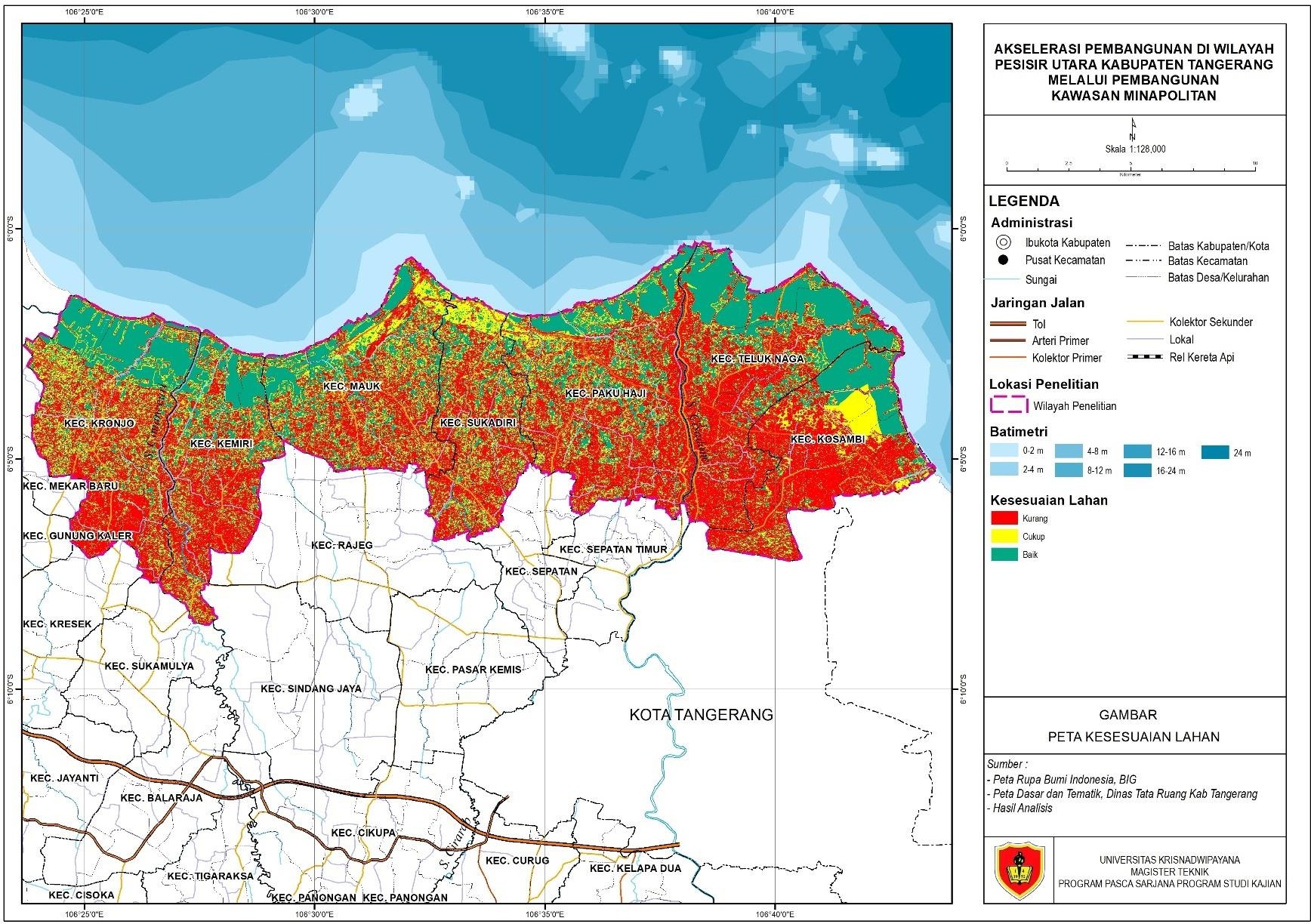 Gambar 1.  Peta Kesesuaian lahan tambak di Wilayah Pesisir Kabupaten TangerangFigure 1.  Map of suitability of pond land in the Coastal Area of ​​Tangerang Regency Dalam hal ini, pemanfaatan lahan harus memperhatikan tingkat efisiensi dengan penerapan teknologi. Efisiensi bisa secara sederhana didefinisikan sebagai rasio dari output ke input. Output yang lebih per unit input mencerminkan efisiensi yang relatif lebih besar (Sukiyono & Romdhon, 2016).Konsep Pengembangan MinapolitanPentahapan PengembanganDalam pengembangan kawasan minapolitan, terdapat beberapa pentahapan pengembangan yang perlu dilakukan, mulai dari penetapan kawasan minapolitan hingga sistem pendanaan. Pengembangan kawasan minapolitan harus memadukan seluruh sektor perikanan yang ada di wilayah penelitian, namun dalam penelitian ini, kajian diarahkan pada subsektor perikanan dan komoditas perikanan yang utama berdasarkan hasil kajian.Konsep lingkup kawasan minapolitan dalam penelitian ini, merupakan indikasi awal wilayah yang dapat menjadi bagian dari kawasan minapolitan. Berdasarkan identifikasi kondisi eksisting, dari 7 (tujuh) kecamatan di wilayah pesisir Kabupaten Tangerang, keseluruhan kecamatan memiliki lahan usaha perikanan. Dengan demikian, maka ketujuh kecamatan terindikasi dapat masuk menjadi bagian dari Kawasan Minapolitan.Berdasarkan hasil analisis pusat pelayanan kawasan minapolitan, telah diidentifikasi bahwa pusat minapolitan dapat diarahkan ke Kecamatan Kronjo dan Teluknaga, sementara lima kecamatan lainnya menjadi sub kawasan produksi. Hal ini pun sudah berkesesuaian dengan arahan pusat perkotaan dalam RTRW Kabupaten Tangerang, di mana Teluknaga menjadi PKWp dan Kecamatan Kronjo menjadi PKL. Perlu diketahui bahwa PKWp adalah PKL yang dipromosikan menjadi PKW.Konsep subsektor dan komoditas unggulan perikanan yang dapat dikembangkan pada wilayah studi sebenarnya cukup beragam, mulai dari perikanan tangkap maupun budidaya. Perikanan tangkap di laut memang terbatas, karena terindikasi sudah over-exploited, sehingga dalam penelitian ini tidak menjadi fokus kajian, namun bukan berarti tidak dapat dikembangkan. Perikanan tangkap di perairan umum juga masih dapat dikembangkan. Meskipun demikian, berdasarkan hasil analisis, maka subsektor yang menjadi unggulan adalah subsektor perikanan budidaya di tambak. Pengembangan kawasan minapolitan tidak terlepas dari komoditas unggulan yang dikembangkan. Komoditas unggulan harus berkesesuaian dengan subsektor perikanan yang dikembangkan. Berdasarkan hasil analisis, komoditas unggulan untuk perikanan budidaya tambak adalah bandeng dan mujair.Hasil analisis menunjukkan bahwa terdapat beberapa sarana dan prasarana yang masih belum cukup memadai dalam mendukung Kawasan Minapolitan, sehingga perlu ditingkatkan kuantitas dan kualitasnya. Diantaranya adalah, (1) Fasilitas di PPI, dimana berdasarkan hasil pengamatan, terdapat beberapa fasilitas yang perlu dibenahi atau dilengkapi di masing-masing PPI adalah sebagai berikut: PPI Kronjo: Dermaga, Kolam Pelabuhan, Breakwater, Jalan penghubung, Mercusuar, Depot Es, Tempat Penjemuran Ikan, dan MCK, PPI Tanjung Pasir: Dermaga, Kolam Pelabuhan, Mercusuar, Depot Es, Tempat Pengolahan Ikan, Tempat Penjemuran Ikan, dan MCK, dan PPI Cituis: Dermaga, Kolam Pelabuhan, Breakwater, Mercusuar, Depot Es, Tempat Pengolahan Ikan, Tempat Penjemuran Ikan, Kantor Pelabuhan, Balai Pertemuan Nelayan, Pos Jaga, dan MCK. (2) Jaringan Air Bersih, dimana berdasarkan kajian, masih terdapat beberapa kecamatan yang desa-desanya didominasi pelayanan air bersih non perpipaan, seperti di Kecamatan Kemiri, Sukadiri, Pakuhaji, dan Kosambi. Oleh karena itu perlunya peningkatan pelayanan PDAM Tirta Kertaharja. Selain peningkatan pelayanan PDAM, juga perlu pembangunan IPAM Pakuhaji, sebagaimana diarahkan dalam RTRW Kabupaten Tangerang.Penyiapan Sumber Daya Manusia (SDM) dalam pengembangan minapolitan merupakan faktor penting lainnya. Kualitas SDM dalam pengembangan Kawasan Minapolitan sangat berpengaruh, hal ini dikarenakan tanpa adanya dukungan kulaitas SDM pengembangan Kawasan Minapolitan akan lambat. Hal ini sesuai dengan hasil riset yang menunjukkan bahwa variabel sumber daya manusia berpengaruh positif terhadap kinerja nelayan pada tingkat signifikansi 95% (Asmara, Irnad, & Hartono, 2018). Dalam penyiapan SDM ini, Pemerintah Daerah sangat berperan penting memfasilitasi pelatihan dan penyuluhan. Dalam kondisi tertentu, juga dapat dibangun kelembagaan tersendiri, yang tugasnya memberikan pendampingan kepada masyarakat pembudidaya.Konsep pengembangan subsistem hulu hingga hilir, menunjukkan bahwa program-program yang dikembangkan dalam peningkatan produksi perlu disesuaikan dengan variabel-variabel utama yang mempengaruhi hasil produksi perikanan. Berdasarkan analisis sebelumnya, terdapat beberapa variabel yang mempengaruhi produksi usaha perikanan budidaya, secara berurutan yakni : (1) Usaha Tambak Bandeng, meliputi: benih, pakan, tenaga kerja, pupuk dan luas lahan, (2) Usaha Tambak Mujair, meliputi: luas lahan, benih, tenaga kerja, pupuk, dan pakan.Kelembagaan Pengelola Kawasan MinapolitanUntuk mengelola kawasan minapolitan perlu dikembangkan suatu forum atau focal point yang berfungsi sebagai lembaga yang mengkoordinir pembangunan kawasan minapolitan. Oleh karena itu diharapkan Pemda dapat menginisasi terbentuknya Pokja Minapolitan dan wadah sekretariat Pokja untuk membantu melaksanakan peran Pemda dalam pengembangan kawasan minapolitan, mulai dari perencanaan sampai pada pelaksanaan. Pokja diinisiasi oleh Pemda dan terdiri dari instansi terkait seperti Dinas Perikanan, Bappeda, Dinas Tata Ruang dan Bangunan, Dinas Koperasi dan Usaha Mikro, Dinas Perindustrian dan Perdagangan, Perguruan Tinggi, Perbankan, dan Camat.KESIMPULAN DAN SARANBerdasarkan hasil analisis diketahui bahwa usaha perikanan yang potensial untuk dijadikan unggulan adalah usaha perikanan budidaya tambak, dengan komoditas utamanya adalah bandeng dan mujair. Kegiatan perikanan budidaya tambak memiliki kapasitas rata-rata 17.016 ton dengan lahan pemanfaatan eksisting seluas 3.926 Ha. Merujuk hasil analisis kesesuaian lahan, maka potensi ini masih dapat dikembangkan mengingat lahan yang sesuai untuk kegiatan budidaya tambak mencapai 8.215,43 Ha. Percepatan pembangunan wilayah pesisir melalui minapolitan dapat dilakukan melalui peningkatan kapasitas produksi dan nilai tambah dengan kegiatan sekunder dan tersier. Faktor produksi budidaya tambak bandeng yang utama adalah benih dan pakan, sedangkan faktor produksi budidaya tambak mujair yang utama adalah luas lahan tambak dan benih. Dalam hal peningkatan nilai tambah, usaha pengolahan ikan yang memberikan nilai tambah optimal adalah usaha sate bandeng dengan nilai tambah usaha sebesar Rp. 48.200/Kg. Kegiatan budidaya harus memperhatikan daya dukung lahan dan kriteria kesesuaian lahan budidaya serta harus sesuai dengan Rencana Tata Ruang Wilayah. Selain itu sarana prasarana pendukung kegiatan budidaya seperti ketersediaan PPI, lembaga keuangan, dan sarana prasarana wilayah lainnya juga menjadi faktor penentu keberhasilan minapolitan di Kabupaten Tangerang. Hasil analisis juga menunjukkan bahwa keluarga miskin di wilayah pesisir memiliki proporsi 17,8% terhadap total jumlah keluarga, lebih besar daripada proporsi di wilayah non-pesisir yaitu 8,7%. Konsep pengembangan minapolitan merekomendasikan adanya tujuh kecamatan yang bisa menjadi bagian kawasan minapolitan, dengan pusat minapolitan diarahkan di Kecamatan Kronjo dan Teluknaga, subsektor yang menjadi unggulan adalah subsektor perikanan budidaya di tambak dengan komoditas unggulan adalah bandeng dan mujair. Beberapa sarana dan prasarana yang belum memadai dalam mendukung Kawasan Minapolitan, demikian pula SDM sehingga perlu ditingkatkan kuantitas dan kualitasnya. Pengembangan subsistem hulu hingga hilir, menunjukkan bahwa program-program yang dikembangkan dalam peningkatan produksi perlu disesuaikan dengan variabel-variabel utama yang mempengaruhi hasil produksi perikanan. Berdasarkan hasil penelitian maka diharapkan Pemerintah Daerah Kabupaten Tangerang dapat menerapkan konsep pengembangan minapolitan di wilayah pesisir Kabupaten Tangerang dalam rangka percepatan pembangunan wilayah tersebut.UCAPAN TERIMAKASIHUcapan terimakasih kami sampaikan kepada Program Studi Magister Teknik Kajian Pembangunan Perkotaan dan Wilayah, Fakultas Teknik, Universitas Krisnadwipayana atas bantuan dan fasilitas yang diberikan. Penulis yang merupakan kontributor utama adalah Kasman, anggota Tigoh Kuria Mursa dan Dini Purbani.DAFTAR PUSTAKAAdhihapsari, W., Semedi, B., & Mahmudi, M. (2014). Perencanaan Pengembangan Wilayah Kawasan Minapolitan Budidaya di Gandusari Kabupaten Blitar. J-Pal, vol.5(7–14), 7–14.Aji, V. P., Yudhistira, R., & Sutopo, W. (2018). Analisis Nilai Tambah Pengolahan Ikan Lemuru Menggunakan Metode Hayami. Jurnal Ilmiah Teknik Industri, 17(1), 56. https://doi.org/10.23917/jiti.v17i1.5611Asmara, O., Irnad, I., & Hartono, D. (2018). Analisis Pengaruh Sumber Daya Manusia, Kesadaran Lingkungan Dan Modal Sosial Terhadap Kinerja Nelayan Lobster Di Kecamatan Bungo Mas Kabupaten Bengkulu Selatan. Naturalis: Jurnal Penelitian Pengelolaan Sumber Daya Alam Dan Lingkungan, 7(2), 53–60. https://doi.org/10.31186/naturalis.7.2.6019Ayub, M. (2013). Poverty and Inequality. Global Journal of Emerging Market Economies, 5(3), 329–346. https://doi.org/10.1177/0974910113505796BPS Provinsi Banten. (2018). Provinsi Banten Dalam Angka 2018. Banten: © BPS Provinsi Banten.Bupati Tangerang. Peraturan Daerah Kabupaten Tangerang Nomor 13 Tahun 2011 Tentang Rencana Tata Ruang Wilayah Kabupaten Tangerang Tahun 2011-2031 (2011).Eilsen, A. (2020). Salfjord AS: A qualitative case study about the competitive advantages from Tjeldbergodden. Molde University College.Emalia, Z., & Farida, I. (2018). Identifikasi Pusat Pertumbuhan Dan Interaksi Spasial Di Provinsi Lampung. Jurnal Ekonomi & Studi Pembangunan, 19(1). https://doi.org/10.18196/jesp.19.1.4100Hutauruk, J., Tarigan, K., Siahaan, S. D., & Sitohang, M. (2018). Hayami method application in the evaluation process of farmers who produce wet and dry corn seeds Hayami method application in the evaluation process of farmers who produce wet and dry corn seeds (pp. 0–8). https://doi.org/10.1088/1755-1315/205/1/012009Kementerian Kelautan dan Perikanan Republik Indonesia. Keputusan Menteri Kelautan dan Perikanan Republik Indonesia Nomor KEP.32/MEN/2010 tentang Penetapan Kawasan Minapolitan (2010).Kementerian Kelautan dan Perikanan Republik Indonesia. Keputusan Menteri Kelautan dan Perikanan Republik Indonesia Nomor 50/Kepmen-Kp/2017 Estimasi Potensi, Jumlah Tangkapan yang Diperbolehkan, dan Tingkat Pemanfaatan Sumber Daya Ikan di Wilayah Pengelolaan Perikanan Negara Republik Indonesia, Keputusan Menteri Kelautan dan Perikanan Republik Indonesia Nomor 50/Kepmen-Kp/2017 § (2017).Kristiyanti, M. (2016). Pemberdayaan masyarakat pesisir pantai melalui pebdekatan ICZM (Integrated Coastal Zone Management). In Seminar Nasional Multi Disiplin Ilmu (pp. 752–760). Retrieved from http://www.unisbank.ac.id/ojs/index.php/sendi_u/article/view/4264/1270Manik, T., Iranita, I., Eryanto, H., & Sebayang, K. D. A. (2019). Development of Maritime Economy and Coastal Economy to Improve Competitiveness and Coastal Economic Growth in Riau Island Province. Economic and Social of Fisheries and Marine Journal, 006(02), 158–172. https://doi.org/10.21776/ub.ecsofim.2019.006.02.04Manullang, D. M. L., Rusgiyono, A., & Warsito, B. (2018). Analisis Komoditas Unggulan Perikanan Budidaya Provinsi Jawa Tengah Tahun 2012-2016 Menggunakan Metode Location Quotient Dan Shift Share. Jurnal Gaussian, 7, 1–10. https://doi.org/10.14710/j.gauss.v7i1.26630Oddsson, G. V. (2020). A definition of aquaculture intensity based on production functions-the aquaculture production intensity scale (APIS). Water (Switzerland), 12(3). https://doi.org/10.3390/w12030765Ridwan, M., Kasmi, M., & Putri, A. R. S. (2019). Penentuan Komoditas Unggulan Perikanan Laut Kabupaten Polewali Mandar Berdasarkan Data Statistik Tahun 2016. Jurnal IPTEKS Pemanfaatan Sumberdaya Perikanan, 5(10), 98–105. https://doi.org/10.20956/jipsp.v5i10.6203Sukiyono, K., & Romdhon, M. M. (2016). Efisiensi alokatif faktor produksi pada usaha perikanan tangkap di kota Bengkulu: kasus pada alat tangkap gill net. Jurnal Saintek Perikanan, 11(2), 99–104. https://doi.org/10.14710/ijfst.11.2.99-104Sulistiyanti, & Wahyudi. (2015). Pengembangan Ekonomi Wilayah Berbasis Sektor Perikanan di Provinsi Jawa Timur, 10(2), 140–164. https://doi.org/10.21107/mediatrend.v10i2.945Sumartin. (2017). Analisis Efisiensi Faktor Produksi Usaha Budidaya Ikan Bandeng ( Chanos chanos ) ( Studi Kasus pada Alumni Peserta Pelatihan Budidaya Ikan di BPPP Banyuwangi Efficiency Analysis of Factors Production Milk Fish ( Chanos chanos ) ( Case Study on Alumni Trai. Journal of Aquaculture Science, 2(1), 43–60. https://doi.org/10.31093/joas.v2i1.20Wahdaniyah, N., Jufriadi, J., & Surur, F. (2018). Strategi Pembangunan Sektor Kelautan dan Perikanan Berbasis Wilayah pada Satuan Wilayah Pengembangan (SWP) Bagian Selatan Provinsi Sulawesi Selatan. Journal of Regional and Rural Development Planning, 2(1), 64. https://doi.org/10.29244/jp2wd.2018.2.1.64-731NoVariabelNilaiOutput, Input, HargaOutput, Input, HargaOutput, Input, Harga1234567Output (kg/bulan)Bahan baku (kg/bulan)Tenaga kerja (HOK/bulan)Faktor konversi (kg)Koefisien tenaga kerja (HOK/kg)Harga output (Rp/kg)Upah tenaga kerja (Rp/HOK)ABCD = A/BE = C/BFGPendapatan dan KeuntunganPendapatan dan KeuntunganPendapatan dan Keuntungan8Harga bahan baku (Rp/kg)H9Sumbangan input lain (Rp/kg bahan baku)I10Nilai output (Rp/kg)J = D x F11Nilai tambah (Rp/kg)Rasio nilai tambah (%)K = J – I – H L% = (K/J) x 100%12Imbalan tenaga kerja (Rp/kg)Bagian tenaga kerja (%)M = E x GN% = (M/K) x 100%13Keuntungan (Rp/kg)Tingkat keuntungan (%)O = K – M P% = (O/K) x 100%Balas Jasa untuk Faktor ProduksiBalas Jasa untuk Faktor ProduksiBalas Jasa untuk Faktor Produksi14Margin (Rp/kg)Keuntungan (%)Tenaga kerja (%)Input lain (%)Q = J – H R = O/Q x 100%S = M/Q x 100%T = I/Q x 100%KecamatanDaya Dukung Lahan Tambak (Ha)Daya Dukung Lahan Tambak (Ha)Daya Dukung Lahan Tambak (Ha)Daya Dukung Lahan Tambak (Ha)KecamatanBaikCukupKurangKronjo1.530,641.152,182.150,76Mauk1.303,691.161,321.658,87Kemiri922,42762,661.749,93Sukadiri552,40854,491.415,69Pakuhaji1.451,531.237,282.643,76Teluknaga1.837,55701,182.330,87Kosambi727,80812,882.086,27Jumlah8.326,036.681,9814.036,17